March 2, 2015, 2015VIA ELECTRONIC FILING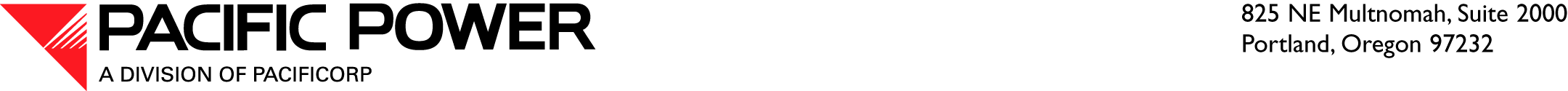 AND OVERNIGHT DELIVERYSteven V. KingExecutive Director and SecretaryWashington Utilities and Transportation Commission1300 S. Evergreen Park Drive SWP.O. Box 47250Olympia, Washington 98504-7250Re:	2015 Construction and Operations and Maintenance Budget ReportDear Mr. King:In compliance with Washington Administrative Code (WAC) 480-140-040, Pacific Power and Light Company, a division of PacifiCorp (Pacific Power or Company), submits its calendar year 2015 summary of operations and maintenance expenses and summary of capital expenditures.  The summary of capital expenditures includes major construction projects that meet or exceed the threshold for additional reporting of five-tenths of one percent of the Company’s Washington-allocated net utility plant in service, as per WAC 480-140-040(1), calculated using the West Control Area inter-jurisdictional allocation methodology.  Figures for both reports are reflected on a total-company basis.Please address any questions regarding the enclosed information to Natasha Siores, Director, Regulatory Affairs and Revenue Requirement, at (503) 813-6583.Sincerely,R. Bryce DalleyVice President, RegulationEnclosure